Primary 2 homework   WB 31st August 2020Mon-Thurs- hand back on Thursday. LiteracyPhonicsPhoneme ‘sh’, ‘th’ and ‘ch’Go on a word hunt and see if you can find sh, th and ch words.Write down and draw what you find on your word hunt into your homework jotter.Useful videos Jolly Phonics-Initial Sounds  https://www.youtube.com/watch?v=euxN7LGOoLcPhoneme SH- https://www.youtube.com/watch?v=HfMtsRVZWfEPhoneme TH- https://www.youtube.com/watch?v=o3INXFPrfJMPhoneme CH- https://www.youtube.com/watch?v=FWg2uzAuSe4Common WordsThis week’s common words are:old   do   going(cut these common words out and put them inside your word tin)Can you read these words out to someone at home?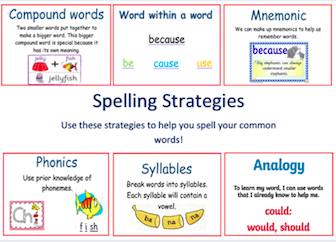 Remember to think about what strategy will help you spell and read these words. Select a fun spelling task to practise this week’s new common words. 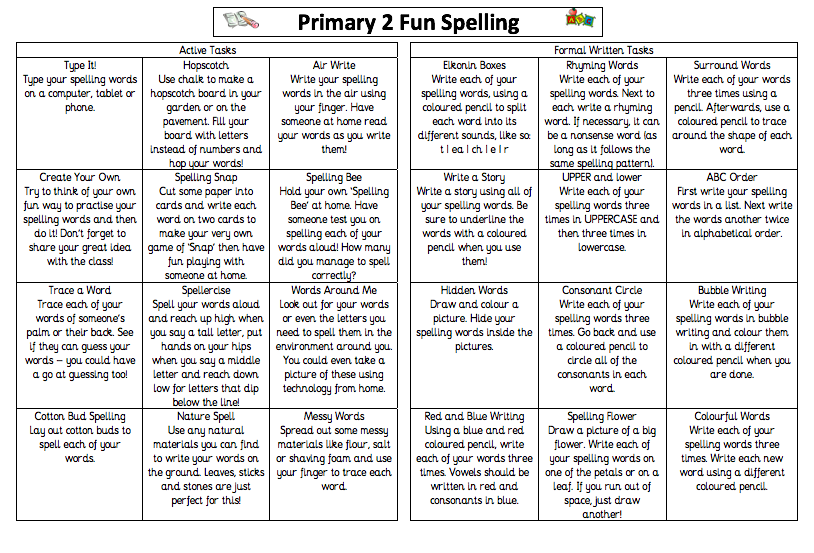 ReadingRead aloud your new reading book to someone at home every night. Remember to use expression. Discussion questions: Discuss the beginning, middle and end of the book. Discuss your favourite part of the book and why? Who were the main characters of the book?Who was the Author and illustrator of the book?What does the Author do? What does the illustrator do? NumeracyMental Maths Out loud, count forward in:2s from 0-205s from 0-5010s from 0-100100s from 0-9005s from 25-5510s from 20-80100s from 200-800Now use the same numbers but count backwards.Count to 100 by 1’s- forwards and backwards.Useful videos to help with oral counting: Count to 100 by 1’s-  https://www.youtube.com/watch?v=0TgLtF3PMOcCount backwards from 100 by 1’s- https://www.youtube.com/watch?v=8jMmZaFvRpECount by 2’s=  https://www.youtube.com/watch?v=GvTcpfSnOMQCount by 5’s- https://www.youtube.com/watch?v=EemjeA2DjjwCount by 10’s- https://www.youtube.com/watch?v=Ftati8iGQcsCount by 100’s- https://www.youtube.com/watch?v=5v-aDFOmTBc Sumdog-Your child has been given their Sumdog login details. You will find this inside their jotter in their homework folders. This week I would like you to complete the Sumdog diagnostic test. This will come on as soon as you login to Sumdog. Try to complete this task on your own without parents helps as this will show your teacher the areas in which you need support and it will help to set appropriately challenging tasks each week for individual pupils. 